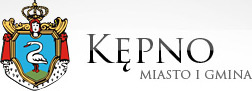 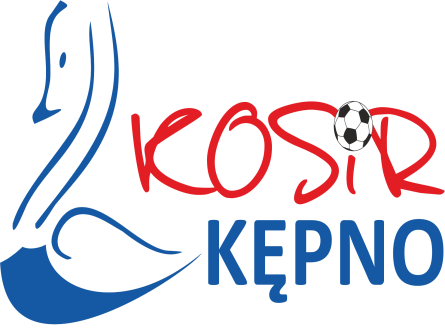 IV BIEG ULICZNY ŚW. MARCINADrużynowe Mistrzostwa Służb MundurowychREGULAMIN BIEGU NA DYSTANSIE 11 listopada 2017r. godz. 13.30I. CEL99. rocznica odzyskania przez Polskę niepodległości Promocja Miasta i Gminy KępnoPopularyzacja biegów jako aktywnego stylu życiaIntegracja Służb Mundurowych na arenie sportowejII. ORGANIZATORUrząd Miasta i Gminy KępnoKępiński Ośrodek Sportu i Rekreacji w KępnieWSPÓŁORGANIZATOR           Centralny Zarząd Służby Więziennej w Warszawie            Komenda Powiatowa Państwowej Straży Pożarnej w Kępnie            Komenda Powiatowa Policji w Kępnie            Parafia Rzymskokatolicka pw. Św. Marcina w Kępnie.Kontakt:KĘPIŃSKI OŚRODEK SPORTU I REKREACJI63-600 Kępno, ul. Sportowa 9info@kosir.kepno.pltel. Biuro – 627912710 Marek Kłoczaniuk – 627912700, kom. 888397081III. TERMIN I MIEJSCEBieg odbędzie się w dniu 11 listopada  2017r. (sobota)Start do biegu  nastąpi o godzinie 13:30 Miejsce: KOSiR  w Kępnie, ul. Sportowa  9Noclegi: Nocleg bezpłatny  w Hali Widowiskowo – Sportowej w Kępnie przy ul. Sportowa  9 z dn. 10.11/11.11.2017r., który należy zgłosić do dnia 05 listopada 2017r. telefonicznie lub mailowo (organizator zapewnia materac) lub odpłatnie  w cenie 40 zł od osoby w hotelu KOSiR w Kępnie, tel. 627912710, ilość miejsc ograniczona,  decyduje kolejność rezerwacji. IV. DYSTANS I TRASA Bieg otwarty i bieg służb mundurowych kobiet i mężczyzn, klasyfikacja drużynowa służb mundurowych, Dystans: 10 km  Trasa atestowana.Start i Meta: Przy stadionie miejskim w Kępnie, ul. Sportowa  9Każdy kilometr trasy oznaczonyTrasa: ulicami miasta Kępna, Limit czasu na pokonanie trasy wynosi 1 godz. 30 minut.  Pomiar czasu elektroniczny za pomocą  chipów zwrotnych. V. Warunki uczestnictwa 1. W biegu otwartym Do startu zostaną dopuszczeni zawodnicy, którzy w dniu biegu mają ukończone 16 lat
i posiadają aktualne badania lekarskie lub złożą oświadczenie o starcie na własną odpowiedzialność.Ograniczenia wiekowe. Wszyscy Uczestnicy biegu muszą być urodzeni przed 10.11.2001r., czyli w dniu biegu posiadać ukończone 16 lat. W trakcie rejestracji każdy Uczestnik musi posiadać dowód tożsamości w celu weryfikacji danych, w tym daty urodzenia. Młodzież poniżej 18 roku życia startuje za pisemną zgodą rodzica/opiekuna.W biegu  mogą wziąć udział osoby, które ukończyły 16 rok życia, dokonały rejestracji w biurze zawodów oraz opłaciły wpisowe2. W biegu służb mundurowych        Prawo startu mają zawodnicy reprezentujący:Wojsko Polskie, Policję, Państwową Straż Pożarną, Straż Graniczną, Służbę Więzienną    aktualnie pełniący służbę oraz emeryci legitymujący się ważnym dokumentem przynależności do tych służb. - ponadto prawo startu w kategorii mundurowych mają zawodnicy reprezentujący inne służby (OSP, BOR, Straż Ochrony Kolei, Służba Leśna, Straż Miejska, Służba Celna, Służby Specjalne) dla których organizator przewiduje wspólną klasyfikację. W biegu służb mundurowych  klasyfikacja kobiet i mężczyzn bez podziału na kategorie wiekowe. Zawodnicy biorący udział w biegu służb mundurowych nie będą klasyfikowani w kategorii biegu otwartego. Drużynowe mistrzostwa Służb Mundurowych 1.Każdy z uczestników biegu służb mundurowych  może zgłosić się do klasyfikacji drużynowej  w danej formacji służby mundurowej.2.Drużyna musi składać się z czterech osób  bez względu na płeć.  3.Do końcowej rywalizacji brane będą czasy czterech najlepszych zawodników z danej drużyny. 4. Zawodnik nie może jednocześnie reprezentować kilka drużyn.5. Każdy zawodnik staruje wyłącznie na własną odpowiedzialność, co potwierdza złożeniem    podpisu pod oświadczeniem o zdolności do udziału w biegu w dniu biegu w biurze zawodów (podstawa prawna Rozporządzenie Ministra Edukacji Narodowej z dnia    12.09.2001 Dz. U. Nr 101 poz. 1095).Każdy zawodnik musi wyrazić zgodę na przetwarzanie danych osobowych dla celów weryfikacji i umieszczenia w komunikacie końcowym.Pobranie numeru startowego jest równoznaczne z akceptacją regulaminu biegu.Każdy zawodnik ma obowiązek zapoznać się z regulaminem biegu i zobowiązany jest do jego przestrzegania.VI. KLASYFIKACJAKategorie wiekowe: Bieg otwartyVII. ZGŁOSZENIAZgłoszenia przyjmowane będą poprzez formularz zgłoszeniowy dostępny na stronie www.maratonypolskie.pl, www.pulsarsport.pl    do dnia 07.11.2017r. , w biurze KOSiR do dnia 10.11.2017r.  w Kępnie oraz w biurze zawodów w dniu imprezy. Terminy zgłoszeń: zgłoszenia drogą elektroniczną będą przyjmowane do dnia 07 listopada 2017r do godz. 24.00. Osoby zapisane po dniu 7 listopada, które dokonały opłaty startowej zobowiązane są  do przedstawienia dowodu opłaty  podczas weryfikacji zawodnika w biurze zawodów w dniu 11 listopada 2017. Pozostałe zgłoszenia będą przyjmowane w biurze zawodów w dniu imprezy od godz. 10.00 do 12.30. Zgłoszenie udziału w biegu będzie rozumiane, jako zapoznanie się zawodników z niniejszym regulaminem i zobowiązanie się do jego przestrzegania oraz będzie stanowić wyrażenie zgody na przetwarzanie danych osobowych uczestników dla celów realizacji niniejszego regulaminu przez organizatorów.Regulamin niniejszy dostępny jest na stronie www.maratonypolskie.pl www.pulsarsport.pl    www.kosir.kepno.pl oraz w siedzibie KOSiR  przy ul. Sportowej 9.VIII. BIURO ZAWODÓWSekretariat – Kępiński Ośrodek Sportu i Rekreacji w Kępnie, ul. Sportowa   9,
63-600 Kępno, tel. (+48) 62 79 127 10 , e-mail: info@kosir.kepno.pl Czynne od poniedziałku do piątku w godzinach 7.30 – 15.30.W dniu zawodów 11.11.2017r.:  Kępiński Ośrodek Sportu i Rekreacji, Kępno ul. Sportowa 9. Biuro zawodów będzie czynne w godzinach od 9.30  do czasu zakończenia zawodów. IX. NAGRODY      Nagrody w klasyfikacji generalnej biegu otwartego:Mężczyźni –  za miejsca  1 – 3 nagrody pieniężne + puchar                         za miejsca  4 – 5 nagrody pieniężne Kobiety  –      za miejsca  1 – 3 nagrody pieniężne + puchar                      za miejsca  4 – 5 nagrody pieniężne Wysokość nagród pieniężnych opublikowana zostanie na stronie internetowej (www.kosir.kepno.pl) do dnia 31.10.2017 r.      Wysokość nagród w klasyfikacji generalnej kobiet i mężczyzn: I miejsce   – 500 złII miejsce  – 300złIII miejsce – 200złIV miejsce – 150złV miejsce  – 100zł 	Nagrody w kategoriach wiekowych kobiet i mężczyzn:   Za miejsca 1-3  – nagrody rzeczowe + puchar lub statuetkaZawodnicy nagrodzeni w klasyfikacji generalnej nie otrzymują nagród w kategoriach wiekowych.Zawodnicy nagradzani w klasyfikacji generalnej nie otrzymują nagród w kategorii służb mundurowych.       Nagrody w klasyfikacji  służb mundurowych:Mężczyźni i kobiety –  za miejsca 1 – 3 nagrody pieniężne + puchar        za miejsce 4 – 10 nagrody rzeczowe Wysokość nagród w kategorii kobiet i mężczyzn:I miejsce   – 500 złII miejsce  – 300złIII miejsce – 200złNajlepsi zawodnicy w klasyfikacji kobiet i mężczyzn reprezentujący służby wymienione w pkt V ust. 2 otrzymują puchar i nagrodę rzeczową. W klasyfikacji drużynowej  za miejsca 1-3 puchary i nagrody rzeczowe. Wysokość nagród pieniężnych opublikowana zostanie na stronie internetowej (www.kosir.kepno.pl) do dnia 31.10.2017r.- Najlepszy zawodnik i zawodniczka zamieszkała na terenie Gminy Kępno otrzymują puchar.- Najstarszy zawodnik i zawodniczka, którzy ukończą bieg  otrzymują puchar.Każdy uczestnik biegu otrzymuje:Medal po ukończonym biegu.Numer startowy.Pakiet  startowy w skład którego wchodzi mi. koszulka techniczna. Ciepły posiłek po ukończonym biegu. Napoje na trasie biegu i mecie.Warunkiem otrzymania nagród jest obecność podczas dekoracji ok.  godz. 15.00.  w Hali KOSiR. X. OPŁATY dla wszystkich uczestników zawodów. -  35 zł przy wpłacie dokonanej do dn. 30.09.2017 r. - 45 zł przy wpłacie dokonanej do dn. 31.10.2017 r.  - 50 zł przy wpłacie dokonanej do dn. 10.11.2017 r. (oraz w dniu Biegu)  Osoby w wieku powyżej 50 lat kobiety i 60 lat mężczyźni  są zwolnione z opłaty (wpisowego) jeśli dokonają zapisu do biegu do dnia 20.10.2017r. Osoby zapisane po tym terminie obowiązują opłaty jak w pkt. X regulaminu. Wpłatę należy kierować na konto:Kępiński Ośrodek Sportu i Rekreacji ul. Walki Młodych  9,   63-600 KępnoKonto: BZ WBK S.A. 69 1090 1144 0000 0001 1456 6740 • W tytule wpłaty należy wpisać: Opłata startowa biegu oraz imię i nazwisko uczestnika oraz deklaracja udziału w biegu otwartym (nie mundurowym) bądź w biegu mundurowym. 
• Po dokonaniu zgłoszenia internetowego proszę uiścić opłatę.  Zwracamy szczególną uwagę na to, że za zgłoszenie uważa się wypełnienie formularza zgłoszeniowego i uiszczenie opłaty startowej. Dla uniknięcia nieporozumień prosimy o dokonywanie opłat odpowiednio wcześniej i nie zwlekania do ostatniego dnia przyjmowania zgłoszeń lub posiadania ze sobą dowodu opłaty startowej.• Opłata wpłacona na konto nie podlega zwrotowi w żadnych okolicznościach.XI. POSTANOWIENIA KOŃCOWEWyniki biegu dostępne będą:dla wszystkich po zakończeniu biegu oraz na stronie internetowej www.maratonypolskie.pl www.pulsarsport.pl   Wynik SMS wysyłany do zawodnika po ukończeniu biegu.Nad poprawnością strony sportowej czuwa sędzia główny. Organizator zapewnia opiekę medyczną podczas biegu (na starcie/mecie i trasie biegu). Organizator zapewnia szatnie, przebieralnie, toalety i natryski na terenie hali sportowej KOSiR w Kępnie przy ul. Sportowa 9.Organizator przewiduje elektroniczny pomiar czasu. Każdy uczestnik otrzyma numer startowy, który w czasie biegu musi być przypięty z przodu na piersiach.Pod karą dyskwalifikacji niedopuszczalne jest zasłanianie numeru startowego w całości lub w części i skracanie trasy.Na trasie biegu mogą przebywać wyłącznie osoby zweryfikowane w biurze zawodów z numerem startowym. Wszelka zewnętrzna pomoc będzie skutkowała dyskwalifikacją. Zawody odbędą się bez względu na warunki atmosferyczne. Organizatorzy nie odpowiadają za rzeczy zagubione. Organizator zastrzega sobie prawo do zmiany niniejszego regulaminu. Ostateczna interpretacja regulaminu należy do organizatora.13) Dojazd. Wszyscy Uczestnicy są zobowiązani we własnym zakresie i na własny koszt dotrzeć na miejsce biegu. 14) W przypadku braku możliwości przeprowadzenia zawodów z przyczyn niezależnych od organizatora (np. klęska żywiołowa, wprowadzenie żałoby narodowej, stanu wyjątkowego itp.) koszty opłaty startowej nie będą zwracane.15) Wyrażam zgodę na wykorzystanie mojego wizerunku na potrzeby informacyjne i promocyjne na stronie internetowej Kępińskiego Ośrodka Sportu i Rekreacji (dalej "KOSiR") - zgodnie z art. 81 ust. 1 ustawy z dnia 4 lutego 1994 roku o prawie autorskim i prawach pokrewnych (Dz. U. z 2006 r., Nr 90, poz. 631, z późn. zm.) - co jest jednoznaczne z tym, iż fotografie wykonane podczas Biegu Ulicznego św. Marcina  mogą zostać umieszczone na stronie internetowej KOSiR-u oraz wykorzystane w materiałach promocyjnych i rozpowszechniane w tym celu. Niniejszym zrzekam się wszelkich roszczeń istniejących i przyszłych, w tym również o wynagrodzenie względem KOSiR-u, z tytułu wykorzystywania mojego wizerunku na potrzeby określone w Regulaminie.DYREKTORKępińskiego Ośrodka Sportu i RekreacjiMarek Kłoczaniuk MężczyźniMężczyźniKobietyKobietyM2016 – 29 latK2016 – 29 latM3030 – 39 latK3030 – 39 latM4040 – 49 latK4040 – 49 latM5050 – 59 latK5050  i więcej M6060  - 64 latM6565 i więcej 